Signature of Referrer: …………………………………………………	Date: ……………………………………….Signature of Service User …………………………………………....   Date …………………………………........Completed referrals should be signed and sent to:Anglia Care Trust, Unit 8, The Square, Martlesham Heath, Ipswich, Suffolk IP5 3SLTel: 01473 622888   Fax: 01473 618660   Email: admin@angliacaretrust.org.ukDomestic Abuse Outreach ServiceReferral Form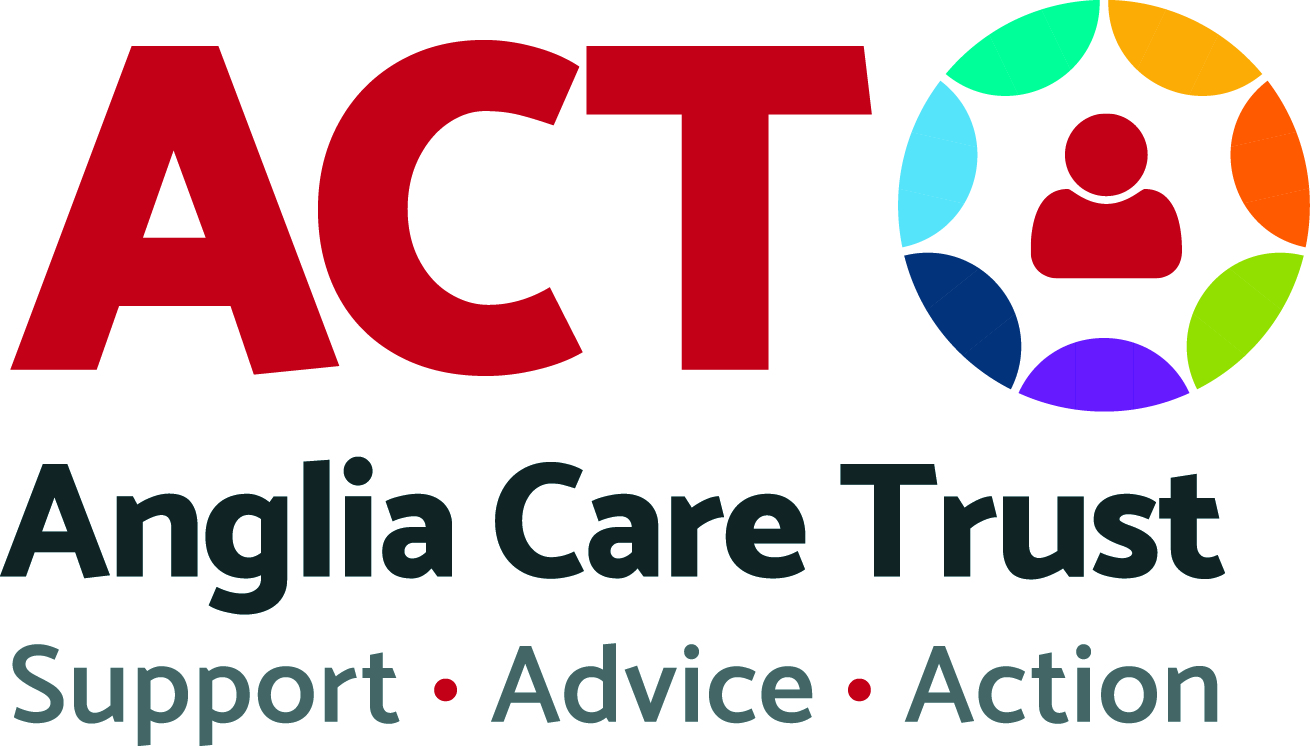 Risk Assessment (Please note that this service is commissioned to assist victims of abuse deemed to be at MEDIUM risk only. This equates to a DASH score between 8 and 14) If required, the DASH tool can be downloaded at https://www.dashriskchecklist.co.uk Risk Assessment (Please note that this service is commissioned to assist victims of abuse deemed to be at MEDIUM risk only. This equates to a DASH score between 8 and 14) If required, the DASH tool can be downloaded at https://www.dashriskchecklist.co.uk Risk Assessment (Please note that this service is commissioned to assist victims of abuse deemed to be at MEDIUM risk only. This equates to a DASH score between 8 and 14) If required, the DASH tool can be downloaded at https://www.dashriskchecklist.co.uk Risk Assessment (Please note that this service is commissioned to assist victims of abuse deemed to be at MEDIUM risk only. This equates to a DASH score between 8 and 14) If required, the DASH tool can be downloaded at https://www.dashriskchecklist.co.uk Dash ScoreDate of AssessmentPlease enclose/attach a copy of DASH with referral, as this will help us to provide an informed and seamless service for the victim. Should a copy not be available, please clarify circumstances/reason.Please enclose/attach a copy of DASH with referral, as this will help us to provide an informed and seamless service for the victim. Should a copy not be available, please clarify circumstances/reason.Please enclose/attach a copy of DASH with referral, as this will help us to provide an informed and seamless service for the victim. Should a copy not be available, please clarify circumstances/reason.Please enclose/attach a copy of DASH with referral, as this will help us to provide an informed and seamless service for the victim. Should a copy not be available, please clarify circumstances/reason.Supporting InformationSupporting InformationSupporting InformationSupporting InformationSupporting InformationSupporting InformationContact DetailsContact DetailsContact DetailsContact DetailsContact DetailsContact DetailsReferral Agency Name of ReferrerContact NumberMobileMobileEmail AddressHas consent been received for this referral? Has consent been received for this referral? Has consent been received for this referral?   Yes  Yes NoIf consent has not been received, what will be the victim’s understanding when ACT makes contact? (Please state)If consent has not been received, what will be the victim’s understanding when ACT makes contact? (Please state)If consent has not been received, what will be the victim’s understanding when ACT makes contact? (Please state)If consent has not been received, what will be the victim’s understanding when ACT makes contact? (Please state)If consent has not been received, what will be the victim’s understanding when ACT makes contact? (Please state)If consent has not been received, what will be the victim’s understanding when ACT makes contact? (Please state)Has a referral also been made to MARAC?Has a referral also been made to MARAC?Has a referral also been made to MARAC?  Yes  Yes NoIf yes, what was the date of the referral?If yes, what was the date of the referral?If yes, what was the date of the referral?Any relevant or current Court Orders?Any relevant or current Court Orders?Any relevant or current Court Orders? Yes Yes NoIf yes, please specify:If yes, please specify:If yes, please specify:If yes, please specify:If yes, please specify:If yes, please specify:Nature of Abuse (Please select)Nature of Abuse (Please select)Nature of Abuse (Please select)Nature of Abuse (Please select)Nature of Abuse (Please select)Nature of Abuse (Please select) Coercive Control Coercive Control Financial Financial Harassment/Stalking Harassment/Stalking Honour Based/FGM Honour Based/FGM Online/Digital  Online/Digital  Physical Physical Psychological/Emotional Psychological/Emotional Sexual Sexual Other OtherWhen was the approximate date of the most recent incident of abuse? When was the approximate date of the most recent incident of abuse? When was the approximate date of the most recent incident of abuse? When was the approximate date of the most recent incident of abuse? When was the approximate date of the most recent incident of abuse? When was the approximate date of the most recent incident of abuse? Other Agency InvolvementOther Agency InvolvementOther Agency InvolvementOther Agency InvolvementOther Agency InvolvementOther Agency InvolvementPlease specify all other agencies known to be currently working with the victim and their familyPlease specify all other agencies known to be currently working with the victim and their familyPlease specify all other agencies known to be currently working with the victim and their familyPlease specify all other agencies known to be currently working with the victim and their familyPlease specify all other agencies known to be currently working with the victim and their familyPlease specify all other agencies known to be currently working with the victim and their familyVictim DetailsVictim DetailsVictim DetailsVictim DetailsVictim DetailsVictim DetailsVictim DetailsVictim DetailsName (Also known as)Name (Also known as)Address (Including postcode)Address (Including postcode)Safe Contact NumberSafe Contact NumberSafe Email AddressSafe Email AddressPreferred contact timesPreferred contact timesPreferred means of contactPreferred means of contactGender Male Male Male Female Female Female Other (Please Specify)Date of BirthEthnicityEthnicityEthnicityImmigration StatusReligion/Faith/BeliefFirst LanguageIs an interpreter required? Yes Yes Yes Yes No No NoDisability  Yes Yes Yes Yes No No NoIf yes, please specifyIf yes, please specifyIf yes, please specifyIf yes, please specifyIf yes, please specifyIf yes, please specifyIf yes, please specifyIf yes, please specifyRisk Factors(e.g. Pregnancy, self harm, mental health, drugs and alcohol)(e.g. Pregnancy, self harm, mental health, drugs and alcohol)(e.g. Pregnancy, self harm, mental health, drugs and alcohol)(e.g. Pregnancy, self harm, mental health, drugs and alcohol)(e.g. Pregnancy, self harm, mental health, drugs and alcohol)(e.g. Pregnancy, self harm, mental health, drugs and alcohol)(e.g. Pregnancy, self harm, mental health, drugs and alcohol)Is a joint visit needed? Yes Yes Yes Yes No No NoIf yes, please state reason why a joint visit is neededIf yes, please state reason why a joint visit is neededIf yes, please state reason why a joint visit is neededIf yes, please state reason why a joint visit is neededIf yes, please state reason why a joint visit is neededIf yes, please state reason why a joint visit is neededIf yes, please state reason why a joint visit is neededIf yes, please state reason why a joint visit is needed Home Owner Home Owner Home Owner Tenant Tenant Tenant Other (Please specify) Other (Please specify)Landlord details (if applicable)Landlord details (if applicable)Landlord details (if applicable)Landlord details (if applicable)Landlord details (if applicable)Landlord details (if applicable)Landlord details (if applicable)Landlord details (if applicable)Perpetrator DetailsPerpetrator DetailsPerpetrator DetailsPerpetrator DetailsPerpetrator DetailsPerpetrator DetailsName/AliasAddress (Including Postcode)Date of BirthImmigration StatusRelationship to victimAre they still in a relationship with the victim? Yes NoAre they living together? Yes NoIf living apart, is the perpetrator likely to visit? Yes NoAdditional Risk Factors (e.g. Alcohol and drug use, mental health, pets, weapons)(e.g. Alcohol and drug use, mental health, pets, weapons)(e.g. Alcohol and drug use, mental health, pets, weapons)(e.g. Alcohol and drug use, mental health, pets, weapons)(e.g. Alcohol and drug use, mental health, pets, weapons)Details of ChildrenDetails of ChildrenDetails of ChildrenDetails of ChildrenDetails of ChildrenDetails of ChildrenDetails of Children Name of child (1)Date of BirthGenderGenderGenderAddress Name of SchoolInvolvement with CYP (CP / CIN / CAF) Yes Yes Yes No No NoIf yes, name and contact details of lead professional:If yes, name and contact details of lead professional:If yes, name and contact details of lead professional:If yes, name and contact details of lead professional:If yes, name and contact details of lead professional:If yes, name and contact details of lead professional:If yes, name and contact details of lead professional:Name of Child (2)Date of BirthGenderGenderGenderAddressName of SchoolInvolvement with CYP (CP / CIN / CAF) Yes Yes Yes No No NoIf yes, name and contact details of lead professional:If yes, name and contact details of lead professional:If yes, name and contact details of lead professional:If yes, name and contact details of lead professional:If yes, name and contact details of lead professional:If yes, name and contact details of lead professional:If yes, name and contact details of lead professional:Name of Child (3)Date of BirthGenderGenderGenderAddressName of SchoolInvolvement with CYP (CP / CIN / CAF) Yes Yes Yes No No NoIf yes, name and contact details of lead professional:If yes, name and contact details of lead professional:If yes, name and contact details of lead professional:If yes, name and contact details of lead professional:If yes, name and contact details of lead professional:If yes, name and contact details of lead professional:If yes, name and contact details of lead professional: Name of Child (4)Date of BirthGenderGenderGenderAddressName of SchoolInvolvement with CYP (CP / CIN / CAF) Yes Yes Yes No No NoIf yes, name and contact details of lead professional:If yes, name and contact details of lead professional:If yes, name and contact details of lead professional:If yes, name and contact details of lead professional:If yes, name and contact details of lead professional:If yes, name and contact details of lead professional:If yes, name and contact details of lead professional:We will treat your information as confidential and we will not share it with any other organisation unless we are required by law to share it or unless you or any other person will come to some harm if we do not share it. In any case we will only ever share the minimum information we need to share.I am aware that I can withdraw or change my consent at any time by contacting the Business Support Team on the details below.